CLAIRE DUBOIS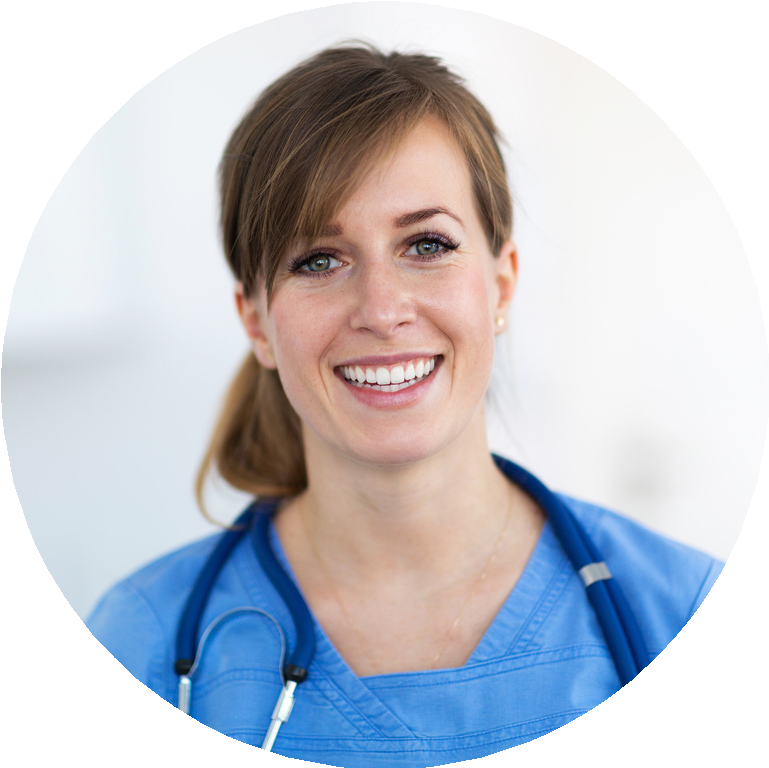 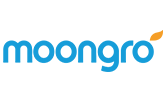 PROFIL PERSONNEL10 Rue de l’Exemple 75001 Paris+33 6 12 34 56 78claire.dubois@example.com Geboren op 15 mei 1995 Franse nationaliteitOBJECTIF PROFESSIONNELProfessionnel du marketing motivé avec 3 ans d'expérience dans les campagnes numériques et les stratégies de médias sociaux. Je suis à la recherche d'un poste de responsable marketing au sein d'une entreprise innovante où je pourrai développer mes compétences et jouer un rôle clé dans le succès de l'entreprise. Intéressé par les initiatives de développement durable et l'utilisation de la technologie pour l'impact social.COMPÉTENCESMarketing numérique et médias sociaux: expertise en matière d'élaboration et de mise en œuvre de stratégies.Analyses et rapports: compétences en matière d'analyse Google Analytics et d'analyse des médias sociaux.Langues: Français courant (langue maternelle), anglais (courant), espagnol (notions).INTÉRÊTSDurabilité et technologies vertes. Photographie et voyages.Bénévolat auprès d'ONG locales axées sur l'éducation.FORMATIONMaster en marketing et stratégie d'entrepriseUniversité Paris-Dauphine, Parijs September 2017 - Juni 2019Licence en administration des affairesUniversité Paris-Sorbonne, Parijs September 2014 - Juni 2017EXPÉRIENCE PROFESSIONNELLESpécialiste en marketingStudio d'innovation numérique, Paris Juillet 2019 à ce jourÉlaboration et mise en œuvre d'une stratégie de marketing numérique qui a permis d'accroître la présence en ligne de 40 %.A dirigé une équipe de 4 personnes dans la mise en œuvre de campagnes de médias sociaux, ce qui a entraîné une augmentation de 50 % de l'engagement des clients.Assistant(e) marketing (stage)Start-Up de la mode, Paris mars 2018 - juin 2019Soutien à la création de contenu et à la gestion des canaux de médias sociaux.Aide à l'analyse des performances des campagnes et proposition d'améliorations.